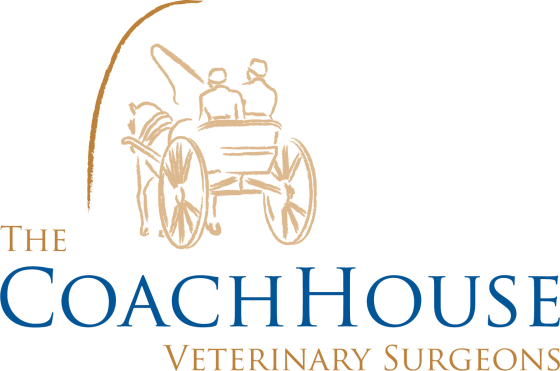 KENNEL COUGHKennel cough also known as infectious tracheobronchitis can be seen throughout all seasons of the year. It is a highly infectious respiratory disease.A bacterium called Bordetella Bronchiseptica and another called canine parainfluenza virus are responsible for a persistent honking cough and fever. It often causes owners to think that their dogs have something stuck in their throat and dogs often cough up phlegm. Once exposed, it can take 3-10 days before the symptoms are seen.It can take a while for kennel cough to clear up; we can help by prescribe dog friendly cough syrup and/or antibiotics if required.More rarely, serious cases can result in pneumonia and serious illness in puppies or those with a weaker constitution. It is important NOT to exercise your dog if it has kennel cough in order to help prevent the spread of the disease. If you think that your dog may have kennel cough, please let us know when booking an appointment so that we can advise you not to come into the waiting room with your dog.The kennel cough vaccine is slightly unusual as the vaccine is put into the dog’s nostril. There is a discount on kennel cough vaccinations when administered at the same time as an annual booster vaccination. This vaccination is also included in our Coach House Care Plan.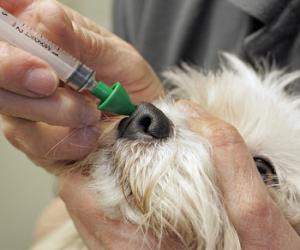 